LINK & JOPP Kleintierspezialisten nehmen Ihre Verantwortung für Kunden und Mitarbeiter während der Corona-Pandemie sehr ernst. Mit den folgenden Maßnahmen wollen wir unseren Beitrag zur Eindämmung des Virus leisten und bitten Sie um Ihre Mithilfe.FÜR DIE GESUNDHEIT ALLERVor Betreten der Praxis bitte Hände desinfizierenNur eine Begleitperson pro Tier in den PraxisräumenStändig 1.5 m Abstand halten zu allen PersonenPraxis bitte nur mit Mundschutz betretenBitte die Praxis nicht betreten, wenn Sie krank sindWir danken für Ihre Mithilfe. 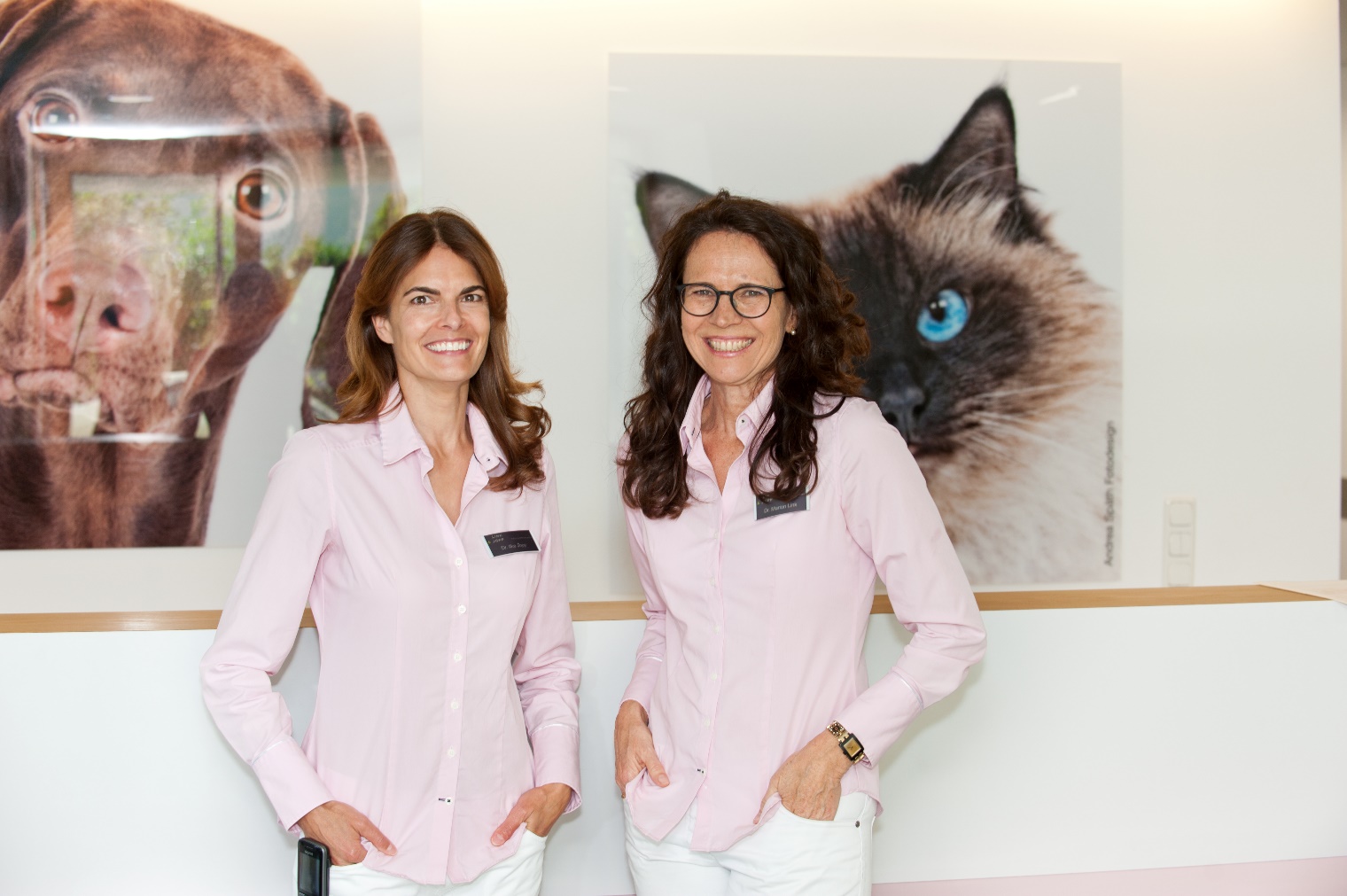 